Proiect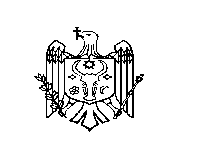 REPUBLICA MOLDOVACONSILIUL RAIONAL ŞTEFAN VODĂDECIZIE nr. ______din ______________ 2017 Cu privire la casarea unor mijloace fixe  Aferent demersurilor IMSP Centrul de sănătate Ștefan Vodă nr. 185 din 15.05.2017, IMSP Spitalul raional Ștefan Vodă nr. 188 din 15.05.2017, ÎM Centrul stomatologic raional Ștefan Vodă nr. 17 din 15.05.2017, direcția agricultură și alimentație nr. 21 din 10.05. 2017, IP Gimnaziul din satul Popeasca; În conformitate cu prevederile Regulamentului privind casarea bunurilor uzate, raportate la mijloacele fixe aprobat prin Hotărârea Guvernului Republicii Moldova nr. 500 din 12 mai 1998; În baza art. 43 alin. (2), art. 46 şi art. 77 alin. (1) din Legea nr.436–XVI din 28 decembrie 2006 privind administraţia publică locală, Consiliul raional Ștefan Vodă DECIDE:1. Se permite casarea mijloacelor fixe administrate de:1.1. IMSP Centrul de sănătate Ştefan Vodă, în suma de 243936,00 (două sute patruzeci şi trei mii nouă sute treizeci si șase) leii, conform anexei nr.1. 1.2. IMSP Spitalul raional Ștefan Vodă, în sumă de 137235,00 (una sută treizeci și șapte mii două sute treizeci și cinci) lei, conform anexei nr.2.1.3. ÎM Centrul stomatologic raional Ștefan Vodă, în sumă de 12200,00                                          (douăsprezece mii două sute) lei, conform anexei nr.3.1.4. Direcția agricultură și alimentație, în sumă de 18240,00 (optsprezece mii două sute patruzeci) lei, conform anexei nr.4.1.5. IP Gimnaziul din satul Popeasca, în sumă de 22209,96 (douăzeci și două mii două sute nouă) lei 96 bani, conform anexei nr.5.1.6. IP Liceul Teoretic “Maria Bieșu” din satul Volintiri, în sumă de 57607,89 (cincizeci și șapte mii șase sute șapte) lei 89 bani, conform anexei nr.6.1.7. Aparatul președintelui raionului, direcția economie ți atragerea investițiilor, serviciul relații funciare și cadastru, serviciul administrativ militar, în sumă de 40574,48 (patruzeci mii cinci sute șaptezeci și patru) lei 48 bani, conform anexei nr.7.2. Conducătorii instituțiilor nominalizate vor institui Comisiile de casare a mijloacelor fixe specificate în pct.1 al prezente decizii, care vor perfecta toate actele necesare şi vor determina oportunitatea utilizării anumitor agregate, piese şi materiale ale obiectelor casate, în conformitate cu prevederile legislaţiei în vigoare.3. Comisiile de casare vor activa în conformitate cu prevederile Regulamentului privind casarea bunurilor uzate, raportate la mijloacele fixe aprobat prin Hotărârea Guvernului Republicii Moldova             nr. 500 din 12 mai 1998;4. Direcția finanţe va verifica corectitudinea perfectării actelor de casare, inclusiv determinarea uzurii, argumentarea motivelor casării mijloacelor fixe şi trecerii la bilanţul întreprinderii a mijloacelor valorificate în rezultatul casării.5. Controlul executării prezentei decizii se atribuie dlui Nicolae Molozea, preşedintele raionului.6.Prezenta decizie se aduce la cunoştinţă:Oficiului teritorial Căuşeni al Cancelariei de Stat;Direcţiei finanţe;Instituțiilor nominalizate;Prin publicare pe pagina web și Monitorul Oficial al Consiliului raional Ștefan Vodă;    Preşedintele  şedinţei                                                             Contrasemnează: Secretarul Consiliului raional                                                   Ion Ţurcan                                     Anexa nr.1la decizia Consiliului raional Ştefan Vodă nr.______ din _____________ 2017Lista mijloacelor fixe propuse spre casare,administrate de ÎMSP Centrul de sănătate Ştefan Vodă                                      Anexa nr.2la decizia Consiliului raional Ştefan Vodă nr.______ din _____________ 2017Lista mijloacelor fixe ce urmează a fi casate,administrate de IMSP Spitalul raional Ștefan Vodă                                     Anexa nr.3la decizia Consiliului raional Ştefan Vodă nr.______ din _____________ 2017Lista mijloacelor fixe ce urmează a fi casate,administrate de ÎM Centrul stomatologic raional Ștefan Vodă                                      Anexa nr.4la decizia Consiliului raional Ştefan Vodă nr.______ din _____________ 2017Lista mijloacelor fixe ce urmează a fi casate,administrate de Direcția agricultură ți alimentație                                      Anexa nr.5la decizia Consiliului raional Ştefan Vodă nr.______ din _____________ 2017Lista mijloacelor fixe ce urmează a fi casate,administrate de IP Gimnaziul din satul Popeasca                                      Anexa nr.6la decizia Consiliului raional Ştefan Vodă nr.______ din _____________ 2017Lista mijloacelor fixe ce urmează a fi casateadministrate de IP Liceul teoretic Maria Bieșu din s VolintiriAnexa nr.7la decizia Consiliului raional Ştefan Vodă nr.______ din _____________ 2017Lista mijloacelor fixe ce urmează a fi casateadministrate de Aparatul președintelui raionului, direcția economie ți atragerea investițiilor,serviciul relații funciare și cadastru, serviciul administrativ militarNr.d/oDenumirea şi marca mijlocului fixNumărulde inventar Data punerii
în funcţiuneValoareainiţială, ieiValoarea reziduală, leiUzurăUzura calculată,
leiValoarea contabilă/de bilanţ, lei1Analizator clinic01350802200311610-100%11610116102Dozator laborator0135080520034720-100%472047203Flurograf0197354198833600-100%33600336004Cântar p-u maturi0135004120033498-100% 349834985Complect de oxigen0135003220033703-100%370337036Otooftalmoscop123300920034629-100%462946297Otooftalmoscop123302420034629-100%462946298Otooftalmoscop123301520034629-100%462946299Fotoliu ginecologic0134003920034177-100%4177417710Set de tonometrie oculară01350029200310416-100%104161041611Electrocardiograf01343751200416667-100%166671666712Instalații p-u copii013703211987 3069-100%3069306913Electrocardiograf01343750200316667-100%166671666714Otooftalmoscop0137003720034629-100%4629462915Otooftalmoscop0135003720034629-100%4629462916Frigider123300720015008-100%5008500817A-t Luci0134014019693848-100%3848384818Frigider MP-4000134119419943033-100%3033303319Sterilizator GP-800137951019935792-100%5792579220Set de imobilizare0135778620033580-100%3580358021Electrocardiograf0137814019886479-100%6479647922Sterilizator GP-801370300019885077-100%5077507723A-t Olimp013718400198911798-100%117981179824Set tonometrie oculara01350141a200410416-100%104161041625Otooftalmoscop0135014820044629-100%4629462926Electrocardiograf01340137200416667-100%166671666727Cântar p-u maturi0137014520043498-100%3498349828Electrocardiograf01349540200316667-100%166671666729Sterilizator GP-400134043019894458-100%4458445830Sterilizator GP-40013704401989 -4458-100%4458445831Svetilnic CHC-20137002219893553-100%3553355332Complect de oxigen01350041a20033703-100%37033703TOTAL243936243936Nr.d/oDenumirea și marca mijlocului fixNr .de inventar sau de statData punerii în funcțieValoarea de intrare, leiValoarea probabilă rămasă la expirarea duratei utile de funcționare, leiCodul de clasificareDurata de funcționare utilă (norma anuală de uzură),ani (%an)Uzura calculată, leiValoarea de bilanț, leiGradul uzurii, %1Sterilizator GP-401371460019883404-4735103404-1002Sterilizator GP-8001371450019883404-4735103404-1003Sterilizator GP-801377310019843955-4735103955-1004Termostat TC-80M1350312019883205-4736103205-1005Lama cu fanta ЩЛ-2513701640198818209-472611,118209-1006Instalație de climatizare și condiționare УКВ-2813711610198824893-41351024893-1007Masă anatomică CA01375490019824297-47348,04297-1008Sterilizator GP-801370302019885078-4735105078-1009Sterilizator GP-80111390019883558-4735103558-10010Aparat Amplipulis-513700858019905904-473255904-10011Pompa de apă1380123020018320-412688320-10012Mașină de spălat automat cu storcătoare13823902200915192-148450715192-10013Mașină de spălat automat cu storcătoare13823903200915192-148450715192-10014Calculator personal AMD136008020046729-14847136729-10015Computator 13804520200315895-148471315895-100Total137235137235Nr.d/oDenumirea și marca mijlocului fixNr .de inventar sau de statData punerii în funcțieValoarea de intrare, leiValoarea probabilă rămasă la expirarea duratei utile de funcționare, leiCodul de clasificareDurata de funcționare utilă (norma anuală de uzură),ani (%an)Uzura calculată, leiValoarea de bilanț, leiGradul uzurii, %1Cazan de încălzire pe gaz1384110200049651549651002Instalație stomatologică US-30013703261988723514901841000177235100Total1220012200Nr.d/oDenumirea și marca mijlocului fixNr .de inventar sau de statData punerii în funcțieValoarea de intrare, leiValoarea probabilă rămasă la expirarea duratei utile de funcționare, leiCodul de clasificareDurata de funcționare utilă (norma anuală de uzură),ani (%an)Uzura calculată, leiValoarea de bilanț, leiGradul uzurii, %1Aparat de multiplicat Xerox Laser Basse2005370037001002Calculator Worestation PC-1050-MP2008837083701003Procesor de la calculatorulWorestation PC-1040201061706170100Total1824018240Nr.d/oDenumirea și marca mijlocului fixCantitatea Preț unitar,leiValoarea de intrare, leiAnul produceriiCodul de clasificareDurata de funcționare utilă (norma anuală de uzură),ani (%an)Uzura calculată, leiValoarea de bilanț, leiGradul uzurii, %1Dulap cu secții2063,321266,4019761266,401266,401002Dulap de cărți30197,215916,5019755916,505916,501003Bănci  pentru elevi9240,543730,0019753730,003730,001004Scaune pentru elevi22014,123107,0019753107,003107,001005Scaune de tip ISO pentru elevi2120,53241,062015241,06241,061006Scaune pentru bucătărie485,00340,002013340,00340,001007Masă pentru profesor10144,801448,0019751448,001448,001008Frigider 15000,005000,0020085000,005000,001009Aspirator 1600,00600,002008600,00600,0010010Strung pentru prelucrarea metalului1561,00561,001977561,00561,00100Total 22209,9622209,96 Nr.       d/oDenumirea şi marca mijlocului fixNumărul deinventar sau de statData punerii      în funcţiuneCostulde intrare/valoarea iniţială,leiValoarea reziduală/rămasă probabilă, 
leiCodulde clasificareDuratade utilizare/funcţionare utilăani (%/an)Amortizarea/Uzuracalculată, leiValoarea   contabila de bilanț leiGradulAmortizării/       uzurii,%1Aparat de cinema Raduga 0717609032720.12.1985560.00-31411015560.00560.00100%2Aspirator LG310Wsuction PoverVC3815N0717609159415.06.2010950.00-3141105950.00950.00100%3Bulgarca HAMMER HWWS6-1250717609171406.09.2011425.00-3141105425.00425.00100%4Calculatoare Samsung Syns Master 795 DF0717609107110.09.200528236,60-314110328236,6028236.60100%5Laptop0717609191705.12.20116100,00-31411056100,006100.00100%6Mașina de șlefuit HAMMER HMS16-1800717609191802.05.20141000,00857.143141107142.861000.0014,3%7Printer Pagepro1480 MF0717609190610.08.20043419,90-31411053419,903419.90100%8Sticuri07176091900510,00-318110510,009Cabinet lingofonic0717609100313.08.19852040,00-314110152040.002040.00100%10Camera CNC 2600717609193020.12.2000925,00-3141107925,00925.00100%11Căni-07.09.2015600,00-316110--600,00-12Cănuțe-07.09.2015500,00-316110--500,00-13CD player0717609191921.05.2001740,00-316110--740,00-14Farfurii-10.10.2014480,00-316110--480,00-15Farfurii-12.02.20151100,00-316110--1100,0016Oala mare0717609037910.12.2008446,16-316110--446,1617Cuțite-10.10.201475 ,00-316110--75,0018Keybord KB8300MR0717609159316.08.2004130,00-316110--130,0019Masa plastica USO0717609192016.08.2013300,00-316110--300,0020Diaproector Lati0717609033822.12.1976495,00-316110--495,0021Electrovijigateli0717609098029.09.2000120,00-316110--120,0022Jenerator de frecventa joasa0717609021830.09.19821135,63-316110--1135,6323Pristavca c diaproectoru0717609024430.09.1982132,00-316110--132,0024Ustanovca USO0717609021603.05.198371,40-316110--71,4025Alimentator de curent electric0717609153105.09.19791135,02-316110--1135,0226Printer Samsung SCX-41000717609190719.09.20031162,50-3141105-1162,50100%27Camera de filmat0717609191525.03.20052600,002080.003141105520,002600.0020%28Camera FOTO Flas0717609191625.03.20052218,68-3141105-2218,68100%TOTAL57607.892937.1443319,3657607.89Nr.d/oDenumirea şi marca mijlocului fixAnul procurăriiCostul de intrare/valoarea iniţială, leiUzuraCont  bilanţAparatul PreședinteluiAparatul PreședinteluiAparatul PreședinteluiAparatul PreședinteluiAparatul PreședinteluiAparatul Președintelui1Calculator, procesor, UPS, tastatură, mouse.200410150100%314    serv. arhivă2Printer Canon LBP 600020131450314    aparat3Ghirlandă Play20117493100%316    aparat4Panou et.120047000100%316    aparat5Fotoliu2011840100%316    aparat6Scaun198032.35100%316    aparat7Scaun p/u calculator2004880100%316    serv. arhivă8Scaun p/u calculator2004880100%316    serv. arhivă9Masă cu 2 console198050,97100%316    aparat10Fotoliu2011840100%316    aparat11Digital Foto2011120100%314    aparat12Scau IZZO2010250100%316    aparat13Flipchiart tabla 70x10020141047100%314    aparat14UPS Power Com20091215100%314    aparatTotal32248.32Direcţia economie şi atragerea investiţiilorDirecţia economie şi atragerea investiţiilorDirecţia economie şi atragerea investiţiilorDirecţia economie şi atragerea investiţiilorDirecţia economie şi atragerea investiţiilorDirecţia economie şi atragerea investiţiilor1Procesor  Workstation20042969100%3142Masă p/u  şedinţă1980135,5100%3163Jaluzele2007674,66100%3164Printer  Canon MF 3110 20082645,00100%314Total6424.16Serviciul relaţii funciare  şi cadastruServiciul relaţii funciare  şi cadastruServiciul relaţii funciare  şi cadastruServiciul relaţii funciare  şi cadastruServiciul relaţii funciare  şi cadastruServiciul relaţii funciare  şi cadastru1Safeu19907100%316Total7Serviciul administrativ militarServiciul administrativ militarServiciul administrativ militarServiciul administrativ militarServiciul administrativ militarServiciul administrativ militar1Masă cu 1 consolă2006730100%316 2Masă cu 1 consolă2006730100%316 Total1460Total                                       40574,48Total                                       40574,48Total                                       40574,48Total                                       40574,48Total                                       40574,48Total                                       40574,48